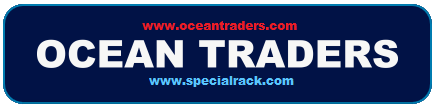 Technical details:Max. Gross Flat Rack 60.000 kg.Tare 5.800 kg.Max. Payload 54.200 kg.Counterweight Frame 20.000 kg.Ballast 2x 5.000 kg. & 2x 10.000 kg.Height Flat Rack floor 648 mm.Height Counterweight Frame 2.400 mm.